MAIRIE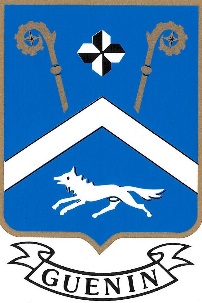 2, rue du Manéguen56150  GUENINTél : 02.97.39.09.09COMMUNE-DE-GUENIN@wanadoo.frSalle polyvalente : 02 97 39 05 43INSCRIPTION A LA CANTINE MUNICIPALERenseignements relatifs à l’enfantNom	……..Prénom…………………………………………………….Date et lieu de naissance : ………………………………………..Adresse : …………………………….....Ecole : ………………………………………………..Classe :………………… Sexe ………….	M / F (1)L’enfant présente-t-il une ou des allergies aux aliments ? : OUI – NON (1)(Joindre OBLIGATOIREMENT la liste détaillée des aliments à éviter)Cocher les jours de présence à la cantine.Fréquentation régulière :Fréquentation occasionnelle sur inscription préalable à la mairie ou à la cantinePersonnes à contacter en cas d’urgenceMédecin-traitantLe personnel communal ne pourra, en aucun cas, être tenu responsable de la prise éventuelle de médicaments.Nous, soussignés :certifions avoir pris connaissance du règlement de la cantine municipale et nous engageons à le respecter,acceptons ou refusons (1) que notre enfant soit filmé ou photographié,déclarons exacts les renseignements portés sur cette fiche et autorisons M. le Maire ou son représentant à prendre toute disposition utile pour apporter les soins nécessaires à notre enfant et à faire appel, si nécessaire,  au secours d’urgence (Pompiers, SAMU).Fait à GUENIN, le		Lu et approuvé		Lu et approuvé		Signature du père ou responsable légal,		Signature de la mère ou responsable légal,	LUNDIMARDIJEUDIVENDREDIPère ou responsable légal 1Mère ou responsable légal 2Nom :Prénom :Téléphone domicile :Téléphone portable :Téléphone travail :Adresse (si différente de celle de l’enfant) :Code postal :            Ville :Adresse mail :Régime : CAF   MSA  ou autres à préciser :N° allocataire : Situation familiale (marié, pacsé…)Autorité parentale : oui    non  (1)Nom :Prénom :Téléphone domicile :Téléphone portable :Téléphone travail :Adresse (si différente de celle de l’enfant) :Code postal :            Ville : Adresse mail :Régime : CAF   MSA ou autres à préciser :N° allocataire :Situation familiale (mariée, pacsée …) :Autorité parentale : oui   non (1)Nom – PrénomAdresseTéléphoneLien de parenté avec la familleDiversNom – PrénomAdresseTéléphoneDiversVaccinsDate de vaccinationEntourez les maladies que l’enfant a déjà euDiphtérieRubéoleTétanosVaricellePoliomyéliteAngineDT PolioRhumatisme Articulaire AiguTétracoqScarlatineBCGCoquelucheHépatite BOtiteRORRougeoleCoquelucheOreillonsAutres